18.05.2020Temat: Moi rodzice.Narysuj portret swoich rodziców. Możesz ozdobić to ramką. Ile wiesz o swojej mamie/tacie:Ile lat ma twoja mama/tata?Jak mają na imię?Gdzie pracują?Co lubią najbardziej?Czego nie lubią?Co ich denerwuje, a co uszczęśliwić?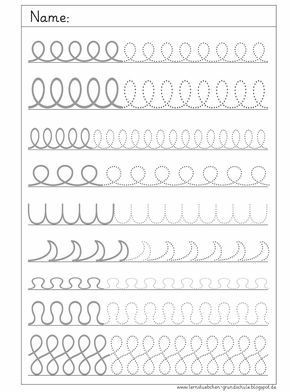 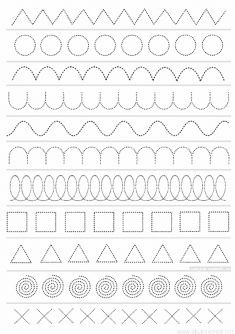 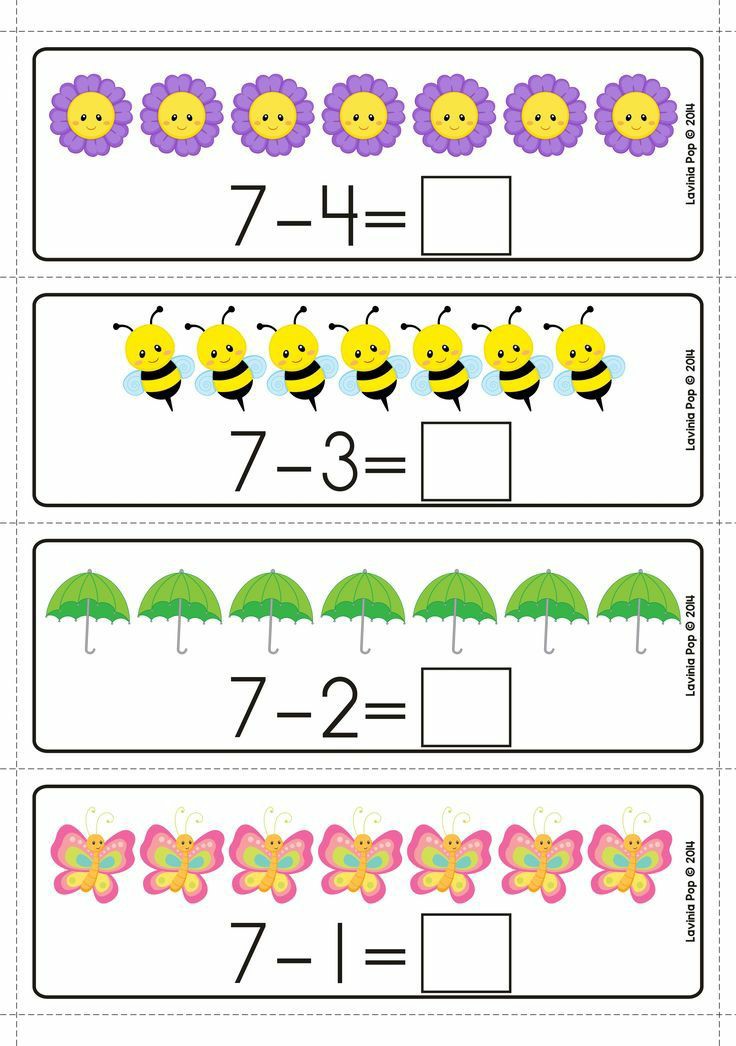 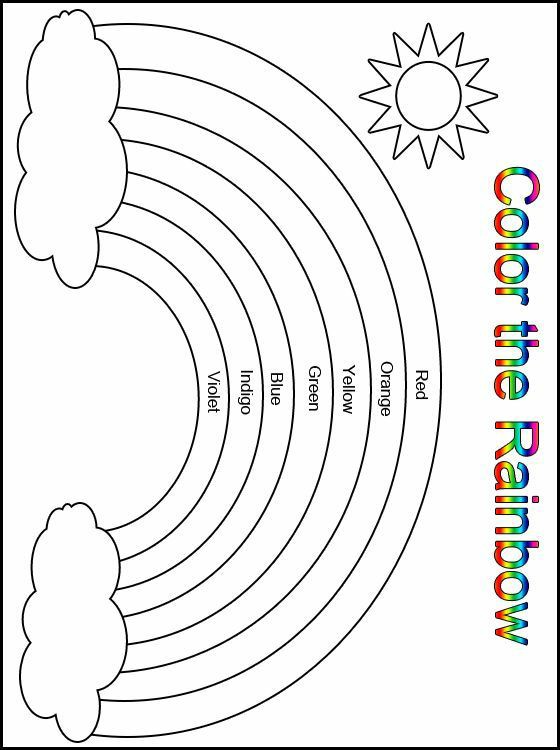 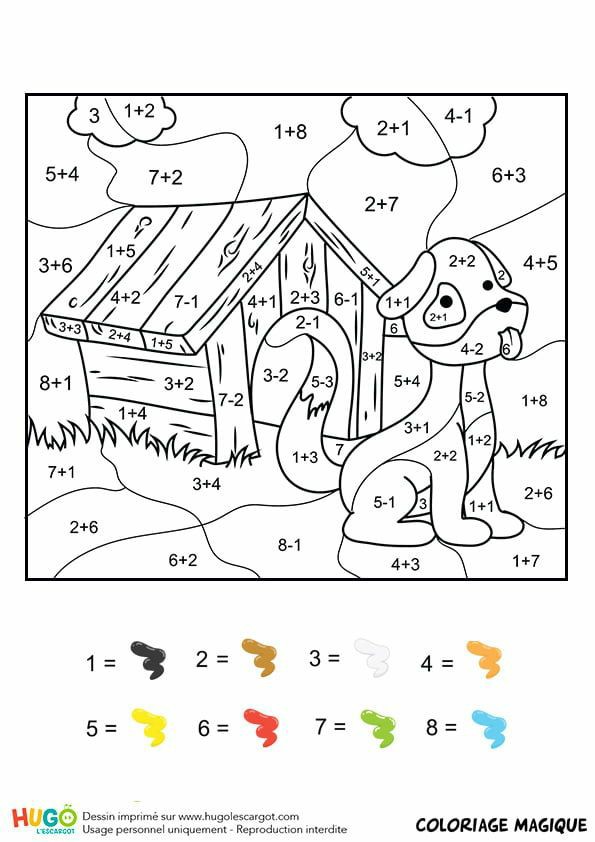 